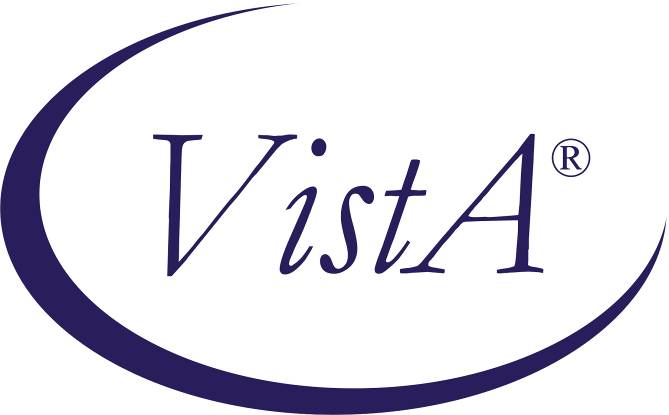 Compensation and Pension Record Interchange (CAPRI)Compensation and Pension Worksheet Module (CPWM) Templates and AMIE Worksheet Disability Benefits Questionnaires (DBQs)Release NotesPatch: DVBA*2.7*161 March 2011Department of Veterans AffairsOffice of Enterprise DevelopmentManagement & Financial SystemsPrefacePurpose of the Release NotesThe Release Notes document describes the new features and functionality of patch DVBA*2.7*161 (CAPRI CPWM TEMPLATES AND AMIE WORKSHEET DBQs). The information contained in this document is not intended to replace the CAPRI User Manual. The CAPRI User Manual should be used to obtain detailed information regarding specific functionality.Table of Contents1.	Overview	11.1	CAPRI - DBQ Template Additions	11.2	CAPRI- DBQ Template Modification	11.3	AMIE- DBQ Worksheet Additions	11.4	AMIE- DBQ Worksheet Modification	21.5	CAPRI-DBQ Template Defects	21.6	AMIE – DBQ Worksheet Defects	22.	Associated Remedy Tickets, Defects & New Service Requests	23.	USER Release Notes	3New Features, Functions, and Enhancements	34.	Template Views	35.	Disability Benefits Questionnaires	45.1  Eating Disorders Disability Benefits Questionnaire	45.2  Hematologic and Lymphatic Conditions, Including Leukemia Disability Benefits Questionnaire	65.3  Initial PTSD Disability Benefits Questionnaire	105.4  Mental Disorders (Other than PTSD and Eating Disorders) Disability Benefits Questionnaire	165.5  Prostate Cancer Disability Benefits Questionnaire	205.6  Review PTSD Disability Benefits Questionnaire	246.	Software and Documentation Retrieval	296.1   Software	296.2   User Documentation	296.3   Related Documents	29OverviewVeterans Benefits Administration Veterans Affairs Central Office (VBAVACO) has approved implementation of new Disability Benefit Questionnaires:  Eating Disorders Disability Benefits QuestionnaireHematologic And Lymphatic Conditions, Including Leukemia Disability Benefits QuestionnaireInitial PTSD Disability Benefits QuestionnaireMental Disorders (Other Than PTSD And Eating Disorders) Disability Benefits QuestionnaireProstate Cancer Disability Benefits QuestionnaireReview PTSD Disability Benefits QuestionnaireThis document provides a high-level overview of Patch DVBA*2.7*161 (CAPRI CPWM TEMPLATES AND AMIE WORKSHEET DBQS) that introduces file updates to the AUTOMATED MED INFO EXCHANGE (AMIE) V 2.7 package and the Compensation & Pension Record Interchange (CAPRI) application in support of these new Compensation and Pension (C&P) Disability Benefit Questionnaires (DBQs).  CAPRI - DBQ Template AdditionsPatch DVBA*2.7*161 provides the following new templates listed below that are accessible through the Compensation & Pension Worksheet Module (CPWM) of the CAPRI GUI.DBQ EATING DISORDERSDBQ HEMATOLOGIC AND LYMPHATIC CONDITIONS, INCLUDING LEUKEMIADBQ INITIAL PTSDDBQ MENTAL DISORDERS (OTHER THAN PTSD AND EATING DISORDERS)DBQ PROSTATE CANCERDBQ REVIEW PTSD  CAPRI- DBQ Template ModificationVeterans Benefits Administration Veterans Affairs Central Office (VBAVACO) has approved the following updates to the CAPRI Disability Benefit Questionnaire templates.  DBQ ISCHEMIC HEART DISEASEThe examiner's note beginning with "NOTE: IHD includes, but is not limited to ...” has been moved to appear immediately following the "Diagnosis" label.   AMIE- DBQ Worksheet AdditionsThis patch implements the following new AMIE C&P Disability Benefit Questionnaire worksheets, which are accessible through the Veterans Health Information Systems and Technology Architecture (VistA) AMIE software package:DBQ EATING DISORDERSDBQ HEMATOLOGIC AND LYMPHATIC CONDITIONS, INCLUDING LEUKEMIADBQ INITIAL PTSDDBQ MENTAL DISORDERS (OTHER THAN PTSD AND EATING DISORDERS)DBQ PROSTATE CANCERDBQ REVIEW PTSDAMIE- DBQ Worksheet ModificationVeterans Benefits Administration Veterans Affairs Central Office (VBAVACO) has approved the following Automated Medical Information Exchange C&P Questionnaire worksheet updates.  DBQ ISCHEMIC HEART DISEASEThe examiner's note beginning with "NOTE: IHD includes, but is not limited to ...” has been moved to appear immediately following the "Diagnosis" label.   CAPRI-DBQ Template DefectsThere are no CAPRI Template defects being addressed with this patch.AMIE – DBQ Worksheet DefectsThere are no AMIE Worksheets defects being addressed with this patch.Associated Remedy Tickets, Defects & New Service RequestsThere are no Remedy tickets associated with this patch. USER Release NotesNew Features, Functions, and Enhancements This section contains the changes and primary functionality delivered with patch DVBA*2.7*161.  This patch provides the user access to new CAPRI templates and AMIE worksheets (detailed in section 5). Template ViewsTemplates will not contain the SSN field or Physician Information fields; these are only contained on the AMIE worksheets. In addition a note stating the following will appear at the bottom of each page of the template.  NOTE: VA may request additional medical information, including additional examinations if necessary to complete VA’s review of the Veteran’s application.Disability Benefits QuestionnairesThe following section describes the content of the seven new questionnaires. Eating Disorders Disability Benefits Questionnaire Name of patient/Veteran: _____________________________________SSN:	Your patient is applying to the U. S. Department of Veterans Affairs (VA) for disability benefits.  VA will consider the information you provide on this questionnaire as part of their evaluation in processing the Veteran’s claim.   NOTE: If the Veteran experiences a mental health emergency during the interview, please terminate the interview and obtain help, using local resources as appropriate. You may also contact the VA Suicide Prevention Hotline at 1-800-273-TALK. Stay on the Hotline until help can link the Veteran to emergency care.NOTE: In order to conduct an initial examination for eating disorders, the examiner must meet one of the following criteria: a board-certified or board-eligible psychiatrist; a licensed doctorate-level psychologist; a doctorate-level mental health provider under the close supervision of a board-certified or board-eligible psychiatrist or licensed doctorate-level psychologist; a psychiatry resident under close supervision of a board-certified or board-eligible psychiatrist or licensed doctorate-level psychologist; or a clinical or counseling psychologist completing a one-year internship or residency (for purposes of a doctorate-level degree) under close supervision of a board-certified or board-eligible psychiatrist or licensed doctorate-level psychologist.   In order to conduct a REVIEW examination for eating disorders, the examiner must meet one of the criteria from above, OR be a licensed clinical social worker (LCSW), a nurse practitioner, a clinical nurse specialist, or a physician assistant, under close supervision of a board-certified or board-eligible psychiatrist or licensed doctorate-level psychologist.1. DiagnosisDoes the Veteran now have or has he/she ever been diagnosed with an eating disorder(s)?  Yes    NoIf no, provide rationale (e.g., Veteran does not currently have any diagnosed eating disorders): ________________________________If yes, check all diagnoses that apply: Bulimia   Date of diagnosis: 	 ICD code: __________Name of diagnosing facility or clinician: __________________ AnorexiaDate of diagnosis: 	 ICD code: __________Name of diagnosing facility or clinician: __________________ Eating disorder not otherwise specifiedDate of diagnosis: 	 ICD code: __________Name of diagnosing facility or clinician: __________________2. Medical historyDescribe the history (including onset and course) of the Veteran’s eating disorder (brief summary): _____________________________________________________________________________3. FindingsNOTE: For VA purposes, an incapacitating episode is defined as a period during which bedrest and treatment by a physician are required.  Binge eating followed by self-induced vomiting or other measures to prevent weight gain, or      resistance to weight gain even when below expected minimum weight, with diagnosis of an      eating disorder but without incapacitating episodes Binge eating followed by self-induced vomiting or other measures to prevent weight gain, or      resistance to weight gain even when below expected minimum weight, with diagnosis of an      eating disorder and incapacitating episodes of up to two weeks total duration per year Self-induced weight loss to less than 85 percent of expected minimum weight with     incapacitating episodes of more than two but less than six weeks total duration per year Self-induced weight loss to less than 85 percent of expected minimum weight with      incapacitating episodes of six or more weeks total duration per year Self-induced weight loss to less than 80 percent of expected minimum weight, with      incapacitating episodes of at least six weeks total duration per year, and requiring      hospitalization more than twice a year for parenteral nutrition or tube feeding4. Other symptomsDoes the Veteran have any other symptoms attributable to an eating disorder?  Yes    NoIf yes, describe: ___________________________________________________5. Functional impact Does the Veteran’s eating disorder(s) impact his or her ability to work?     Yes     NoIf yes, describe impact, providing one or more examples: ___________________________________________________________6. Remarks, if any 	Psychiatrist/Psychologist/examiner signature & title: _________________________Date: 	Psychiatrist/Psychologist/examiner printed name: ___________________________Phone: 	License #: _____________ Psychiatrist/Psychologist/examiner address: _________________NOTE: VA may request additional medical information, including additional examinations if necessary to complete VA’s review of the Veteran’s application.5.2   Hematologic and Lymphatic Conditions, Including Leukemia Disability Benefits QuestionnaireName of patient/Veteran: _____________________________________SSN:	Your patient is applying to the U. S. Department of Veterans Affairs (VA) for disability benefits.  VA will consider the information you provide on this questionnaire as part of their evaluation in processing the Veteran’s claim.   1. Diagnosis	Does the Veteran now have or has he/she ever been diagnosed with a hematologic and/or lymphatic condition?   Yes     NoIf no, provide rationale (e.g., Veteran does not currently have any known hematologic or lymphatic condition(s)): _________________If yes, select the Veteran’s condition: Acute lymphocytic leukemia (ALL) 	ICD code:  ________    Date of diagnosis: _____________ Acute myelogenous leukemia (AML) 	ICD code:  ________    Date of diagnosis: _____________ Chronic myelogenous leukemia (CML) ICD code:  ________    Date of diagnosis: _____________ Hodgkin’s disease 	ICD code:  ________    Date of diagnosis: _____________	 Non-Hodgkin’s lymphoma 		ICD code:  ________    Date of diagnosis: _____________	 Anemia			ICD code:  ________    Date of diagnosis: _____________	 Thrombocytopenia 		ICD code:  ________    Date of diagnosis: _____________	 Polycythemia vera 		ICD code:  ________    Date of diagnosis: _____________	 Sickle cell anemia 		ICD code:  ________    Date of diagnosis: _____________	 Splenectomy 		ICD code:  ________    Date of diagnosis: ____________	 Hairy cell and other B-cell leukemia: If checked, complete Hairy cell and other B-cell leukemias Questionnaire. Other hematologic or lymphatic condition(s):	Other diagnosis #1: __________________ICD code:  ____________________ 	Date of diagnosis: ______________Other diagnosis #2: __________________ICD code:  ____________________ 	Date of diagnosis: ______________Other diagnosis #3: __________________ICD code:  ____________________ 	Date of diagnosis: ______________If there are additional diagnoses that pertain to hematologic or lymphatic condition(s), list using above format: ____________________________________________________________2. Medical historya. Describe the history (including onset, course and status) of the Veteran’s current condition(s) (brief summary):___________________b. Indicate the status of the primary condition:  Active Remission Not applicable3. Treatmenta. Has the Veteran completed any treatment or is the Veteran currently undergoing any treatment for any lymphatic or hematologic condition, including leukemia? Yes    No; watchful waiting If yes, indicate treatment type(s) (check all that applies): Treatment completed; currently in watchful waiting status		 Bone marrow transplant			If checked, provide: 	Date of hospital admission and location:  __________________________     	Date of hospital discharge after transplant: __________________________ Surgery	If checked, describe: ___________________	Date(s) of surgery: ______________ Radiation therapy   	Date of most recent treatment: ___________	Date of completion of treatment or anticipated date of completion: _________ Antineoplastic chemotherapy 	Date of most recent treatment: ___________	Date of completion of treatment or anticipated date of completion: _________	 Other therapeutic procedure and/or treatment (describe): _____________________________	Date of procedure: __________	Date of completion of treatment or anticipated date of completion: _________	b. Does the Veteran have an anemia condition, including anemia caused by treatment for a hematologic or lymphatic condition? Yes    No  	If yes, is continuous medication required for control?	 Yes    No  If yes, list medication(s): _________________________c. Does the Veteran have a thrombocytopenia condition, including thrombocytopenia caused by treatment for a hematologic or lymphatic condition? Yes    No  	If yes, is continuous medication required for control?	 Yes    No  	If yes, list medication(s): _________________________4. Conditions, complications and/or residualsa. Does the Veteran currently have any conditions, complications and/or residuals due to a hematologic or lymphatic disorder or due to treatment for a hematologic or lymphatic disorder? Yes    No  If yes, check all that apply:  Weakness	 Easy fatigability	 Light-headedness  Shortness of breath Headaches  Dyspnea on mild exertion	 Dyspnea at rest  Tachycardia  Syncope	 Cardiomegaly		 High output congestive heart failure Complications or residuals of treatment requiring transfusion of platelets or red blood cells		If checked, indicate frequency:	 At least once per year but less than once every 3 months	 At least once every 3 months	 At least once every 6 weeksb. Does the Veteran currently have any other conditions, complications and/or residuals of treatment from a hematologic or lymphatic disorder? Yes    No  If yes, describe (brief summary): _______________________ 5. Recurring infections		       Does the Veteran currently have any conditions, complications and/or residuals of treatment for a hematologic or lymphatic disorder that result in recurring infections? Yes    No  If yes, indicate frequency of infections: Less than once per year  At least once per year but less than once every 3 months At least once every 3 months At least once every 6 weeks6. Thrombocytopenia (primary, idiopathic or immune) 		Does the Veteran have thrombocytopenia? Yes    No  If yes, check all that apply: Stable platelet count of 100,000 or more Stable platelet count between 70,000 and 100,000 Platelet count between 20,000 and 70,000 Platelet count of less than 20,000 With active bleeding	 Requiring treatment with medication	 Requiring treatment with transfusions7. Polycythemia veraDoes the Veteran have polycythemia vera? Yes    No  If yes, check all that apply: Stable, with or without continuous medication  Requiring phlebotomy Requiring myelosuppressant treatment NOTE: If there are complications due to polycythemia vera such as hypertension, gout, stroke or thrombotic disease, also complete appropriate Questionnaire(s).8. Sickle cell anemia 	Does the Veteran have sickle cell anemia? Yes    No  If yes, check all that apply: Asymptomatic In remission With identifiable organ impairment Following repeated hemolytic sickling crises with continuing impairment of health Painful crises several times a year Repeated painful crises, occurring in skin, joints, bones or any major organs  With anemia, thrombosis and infarction Symptoms preclude other than light manual labor  Symptoms preclude even light manual labor9. Other pertinent physical findings, complications, conditions, signs and/or symptomsDoes the Veteran have any other pertinent physical findings, complications, conditions, signs and/or symptoms? Yes    No  If yes, describe (brief summary): _________________________ 10. Diagnostic testingIf testing has been performed and reflects Veteran’s current condition, no further testing is required.Provide most recent CBC, hemoglobin level or platelet count appropriate to the Veteran’s condition:a. Hemoglobin level (gm/100ml):_________ 	Date: _________________b. Platelet count: _______________ 	Date: _________________c. Are there any other significant diagnostic test findings and/or results? Yes    No   If yes, provide type of test or procedure, date and results (brief summary): _________________11. Functional impact Does the Veteran’s hematologic and/or lymphatic condition(s) impact his or her ability to work?  Yes    No If yes, describe impact of each of the Veteran’s hematologic and/or lymphatic conditions, providing one or more examples: _________________________________12. Remarks, if any: 	Physician signature: __________________________________________ Date: 	Physician printed name: _______________________________________ Phone: 	Medical license #: _____________ Physician address: 	NOTE: VA may request additional medical information, including additional examinations if necessary to complete VA’s review of the Veteran’s application.5.3 Initial PTSD Disability Benefits QuestionnaireName of patient/Veteran: _____________________________________SSN:	Your patient is applying to the U. S. Department of Veterans Affairs (VA) for disability benefits.  VA will consider the information you provide on this questionnaire as part of their evaluation in processing the Veteran’s claim.   NOTE: If the Veteran experiences a mental health emergency during the interview, please terminate the interview and obtain help, using local resources as appropriate. You may also contact the VA Suicide Prevention Hotline at 1-800-273-TALK. Stay on the Hotline until help can link the Veteran to emergency care.This form is for use only by VHA and VBA staff and contract psychiatrists or psychologists. In order to conduct an initial examination for PTSD, the examiner must meet one of the following criteria: a board-certified or board-eligible psychiatrist; a licensed doctorate-level psychologist; a doctorate-level mental health provider under the close supervision of a board-certified or board-eligible psychiatrist or licensed doctorate-level psychologist; a psychiatry resident under close supervision of a board-certified or board-eligible psychiatrist or licensed doctorate-level psychologist; or a clinical or counseling psychologist completing a one-year internship or residency (for purposes of a doctorate-level degree) under close supervision of a board-certified or board-eligible psychiatrist or licensed doctorate-level psychologist. 1. Diagnosis	a. Does the Veteran have a diagnosis of PTSD that conforms to DSM-IV criteria?	 Yes    NoDate of diagnosis of PTSD: 	 ICD code: __________Name of diagnosing facility or clinician: __________________b. If no diagnosis of PTSD, check all that apply: Veteran’s symptoms do not meet the diagnostic criteria for PTSD under DSM-IV criteria Veteran has another Axis I-IV diagnosis If checked, list the Axis I-IV diagnoses and then also complete the Mental Health and/or Eating Disorder Questionnaire(s): ___________________________________________________________________________________________________________________________________ Other trauma spectrum disorder  Veteran does not have a mental disorder that conforms with DSM-IV criteria Other (describe): ____________________________________________________________c. If there is a diagnosis of PTSD, does the Veteran also have any other Axis I-IV diagnoses?    Yes 	 No(If yes, indicate additional diagnoses below.  There is no need to also complete the Mental Health or Eating Disorder Questionnaire)	Additional mental health disorder diagnosis #1: ______________________	Date of diagnosis: 	 	ICD code: __________	Name of diagnosing facility or clinician: __________________	Indicate the Axis category:	   Axis I	        Axis II             Axis III             Axis IVDescribe the condition and its relationship to PTSD: ___________________________________________________________	Additional mental health disorder diagnosis #2: ______________________	Date of diagnosis: 	 	ICD code: __________	Name of diagnosing facility or clinician: __________________	Indicate the Axis category:	   Axis I	        Axis II             Axis III             Axis IV	Describe the condition and its relationship to PTSD: ___________________________________________________________	Additional mental health disorder diagnosis #3: ______________________	Date of diagnosis: 	 	ICD code: __________	Name of diagnosing facility or clinician: __________________	Indicate the Axis category:	   Axis I	        Axis II             Axis III             Axis IV	Describe the condition and its relationship to PTSD: ___________________________________________________________If additional diagnoses, describe, using above format: ______________2. Medical historyDescribe the history (including onset and course) of the Veteran’s PTSD (and other mental disorders) (brief summary): _____________________________________________________________________________3. Diagnostic criteriaPlease check boxes next to symptoms below. The diagnostic criteria for PTSD, referred to as Criteria A-F, are from the Diagnostic and Statistical Manual of Mental Disorders, 4th edition (DSM-IV). Criterion A: The Veteran has been exposed to a traumatic event where both of the following were present: The Veteran experienced, witnessed or was confronted with an event that involved actual or 		threatened death or serious injury, or a threat to the physical integrity of self or others. The Veteran’s response involved intense fear, helplessness or horror.	 No exposure to a traumatic event. Criterion B: The traumatic event is persistently reexperienced in 1 or more of the following ways: Recurrent and distressing recollections of the event, including images, thoughts or perceptions Recurrent distressing dreams of the event Acting or feeling as if the traumatic event were recurring; this includes a sense of reliving the experience, illusions, hallucinations and dissociative flashback episodes, including those that occur on awakening or when intoxicated Intense psychological distress at exposure to internal or external cues that symbolize or resemble 	an aspect of the traumatic event Physiological reactivity on exposure to internal or external cues that symbolize or resemble an 	aspect of the traumatic event The traumatic event is not persistently reexperiencedCriterion C: Persistent avoidance of stimuli associated with the trauma and numbing of general responsiveness (not present before the trauma), as indicated by 3 or more of the following: Efforts to avoid thoughts, feelings or conversations associated with the trauma Efforts to avoid activities, places or people that arouse recollections of the trauma Inability to recall an important aspect of the trauma Markedly diminished interest or participation in significant activities Feeling of detachment or estrangement from others  Restricted range of affect (e.g., unable to have loving feelings) Sense of a foreshortened future (e.g., does not expect to have a career, marriage, children or a 	normal life span) No persistent avoidance of stimuli associated with the trauma or numbing of general responsivenessCriterion D: Persistent symptoms of increased arousal, not present before the trauma, as indicated by 2 or more of the following: Difficulty falling or staying asleep Irritability or outbursts of anger Difficulty concentrating Hypervigilance Exaggerated startle response No persistent symptoms of increased arousalCriterion E:		 The duration of the symptoms described above in Criteria B, C and D is more than 1 month. The duration of the symptoms described above in Criteria B, C and D is less than 1 month. No symptomsCriterion F:	 The symptoms described above in Criteria B, C and D cause clinically significant distress or impairment in social, occupational, or other important areas of functioning. The symptoms described above in Criteria B, C and D do NOT cause clinically significant distress or impairment in social, occupational, or other important areas of functioning. No symptoms4. Evidence reviewIn order to provide an accurate medical opinion, the Veteran’s records should be reviewed, if available.Was the Veteran’s VA claims file reviewed? Yes   NoIf yes, list any records that were reviewed but were not included in the Veteran’s VA claims file: _____________________________________________________________________________If no, check all records reviewed as part of this examination: Military service treatment records Military service personnel records Military enlistment examination Military separation examination Military post-deployment questionnaire Department of Defense Form 214 Separation Documents Veterans Health Administration medical records (VA treatment records) Civilian medical records Interviews with collateral witnesses (family and others who have known the veteran before and after military service) Other: ______________________________________ No records were reviewed5. StressorsNOTE: For VA purposes, “fear of hostile military or terrorist activity” means that a veteran experienced, witnessed, or was confronted with an event or circumstance that involved actual or threatened death or serious injury, or a threat to the physical integrity of the veteran or others, such as from an actual or potential improvised explosive device; vehicle-imbedded explosive device; incoming artillery, rocket, or mortar fire; grenade; small arms fire, including suspected sniper fire; or attack upon friendly military aircraft, and the veteran's response to the event or circumstance involved a psychological or psycho-physiological state of fear, helplessness, or horror.a. Stressor #1: ___________________Describe circumstance of stressor #1: _______________________ Are the Veteran’s symptoms related to this stressor?	 Yes    No	If no, explain: ________________Does this stressor meet Criterion A (i.e., is it adequate to support the diagnosis of PTSD)? Yes    NoIs the stressor related to the Veteran’s fear of hostile military or terrorist activity?  Yes    No	If no, explain: ________________b. Stressor #2: ___________________Describe circumstance of stressor #2: _______________________ Are the Veteran’s symptoms related to this stressor?	 Yes    No	If no, explain: ________________Does this stressor meet Criterion A (i.e., is it adequate to support the diagnosis of PTSD)? Yes    NoIs the stressor related to the Veteran’s fear of hostile military or terrorist activity?  Yes    No	If no, explain: ________________c. Stressor #3: ___________________Describe circumstance of stressor #3: _______________________ Are the Veteran’s symptoms related to this stressor?	 Yes    No	If no, explain: ________________Does this stressor meet Criterion A (i.e., is it adequate to support the diagnosis of PTSD)? Yes    NoIs the stressor related to the Veteran’s fear of hostile military or terrorist activity?  Yes    No	If no, explain: ________________d. Additional stressors: If additional stressors describe: ________________6. SymptomsFor each level below, check all symptoms that apply. Level I Does the Veteran have any symptoms from the list below?   Yes    NoIf yes, check all that apply: Depressed mood Anxiety  Suspiciousness Panic attacks that occur weekly or less often Chronic sleep impairment Mild memory loss, such as forgetting names, directions or recent eventsLevel IIDoes the Veteran have any symptoms from the list below?   Yes    NoIf yes, check all that apply: Flattened affect Circumstantial, circumlocutory or stereotyped speech Panic attacks more than once a week Difficulty in understanding complex commands	 Impairment of short- and long-term memory, for example, retention of only highly learned material, 		while forgetting to complete tasks Impaired judgment Impaired abstract thinking Disturbances of motivation and mood Difficulty in establishing and maintaining effective work and social relationshipsLevel IIIDoes the Veteran have any symptoms from the list below?   Yes    NoIf yes, check all that apply:	 Suicidal ideation	 Obsessional rituals which interfere with routine activities 	 Speech intermittently illogical, obscure, or irrelevant 	 Near-continuous panic or depression affecting the ability to function independently, appropriately             and effectively	 Impaired impulse control, such as unprovoked irritability with periods of violence 	 Spatial disorientation	 Neglect of personal appearance and hygiene	 Difficulty in adapting to stressful circumstances, including work or a worklike setting 	 Inability to establish and maintain effective relationshipsLevel IV Does the Veteran have any symptoms from the list below?   Yes    NoIf yes, check all that apply:	 Gross impairment in thought processes or communication 	 Persistent delusions or hallucinations 	 Grossly inappropriate behavior 	 Persistent danger of hurting self or others  Intermittent inability to perform activities of daily living, including maintenance of minimal personal 	hygiene	 Disorientation to time or place	 Memory loss for names of close relatives, own occupation, or own name7. Other symptomsDoes the Veteran have any other symptoms attributable to PTSD (and other mental disorders) that are not listed above?  Yes    No  If yes, describe: ___________________________________________________8.  Differentiation of symptoms     Are you able to differentiate what portion of the symptom complex above is caused by each diagnosis? Yes    No  If yes, list which symptoms are attributable to each diagnosis, where possible: _______________________________________________________9. Occupational and social impairmentWhich of the following best represents the Veteran’s level of occupational and social impairment?(Check only one) A mental condition has been formally diagnosed, but symptoms are not severe enough either to interfere with occupational and social functioning or to require continuous medication Occupational and social impairment due to mild or transient symptoms which decrease work efficiency and ability to perform occupational tasks only during periods of significant stress, or; symptoms controlled by medication Occupational and social impairment with occasional decrease in work efficiency and intermittent periods of inability to perform occupational tasks, although generally functioning satisfactorily, with normal routine behavior, self-care and conversation Occupational and social impairment with reduced reliability and productivity Occupational and social impairment with deficiencies in most areas, such as work, school, family relations, judgment, thinking and/or mood Total occupational and social impairment10. Current global assessment of functioning (GAF) score: __________11. Competency Is the Veteran capable of managing his or her financial affairs?     Yes	 NoIf no, explain: __________________________12. Diagnostic testingHas any mental health testing been performed?     Yes	 NoIf yes, provide dates, types of testing and results: __________________________13. Functional impact Does the Veteran’s PTSD (and other mental disorders) impact his or her ability to work?     Yes     NoIf yes, describe impact, providing one or more examples: ___________________________________________________________14. Remarks, if any 	Psychiatrist/Psychologist signature & title: _________________________________ Date: 	Psychiatrist/Psychologist printed name: ___________________________________ Phone: 	License #: _____________ Psychiatrist/Psychologist address: ________________________________NOTE: VA may request additional medical information, including additional examinations if necessary to complete VA’s review of the Veteran’s application.5.4   Mental Disorders (Other than PTSD and Eating Disorders) Disability Benefits QuestionnaireName of patient/Veteran: _____________________________________SSN:	Your patient is applying to the U. S. Department of Veterans Affairs (VA) for disability benefits.  VA will consider the information you provide on this questionnaire as part of their evaluation in processing the Veteran’s claim. NOTE: If the Veteran experiences a mental health emergency during the interview, please terminate the interview and obtain help, using local resources as appropriate. You may also contact the VA Suicide Prevention Hotline at 1-800-273-TALK. Stay on the Hotline until help can link the Veteran to emergency care.NOTE: In order to conduct an initial examination for mental disorders, the examiner must meet one of the following criteria: a board-certified or board-eligible psychiatrist; a licensed doctorate-level psychologist; a doctorate-level mental health provider under the close supervision of a board-certified or board-eligible psychiatrist or licensed doctorate-level psychologist; a psychiatry resident under close supervision of a board-certified or board-eligible psychiatrist or licensed doctorate-level psychologist; or a clinical or counseling psychologist completing a one-year internship or residency (for purposes of a doctorate-level degree) under close supervision of a board-certified or board-eligible psychiatrist or licensed doctorate-level psychologist.   In order to conduct a REVIEW examination for mental disorders, the examiner must meet one of the criteria from above, OR be a licensed clinical social worker (LCSW), a nurse practitioner, a clinical nurse specialist, or a physician assistant, under close supervision of a board-certified or board-eligible psychiatrist or licensed doctorate-level psychologist.1. DiagnosisDoes the Veteran now have or has he/she ever been diagnosed with a mental disorder(s)?  Yes    NoNOTE: If the Veteran has a diagnosis of an eating disorder, complete the Eating Disorder Questionnaire in lieu of this Questionnaire.NOTE: If the Veteran has a diagnosis of PTSD, the PTSD Questionnaire must be completed by a VHA staff or contract examiner in lieu of this Questionnaire.If no, provide rationale (e.g., Veteran does not currently have any diagnosed mental disorders): ________________________________If the Veteran has more than one mental health diagnosis, provide all diagnoses: Diagnosis #1: ______________________ICD code: __________Date of diagnosis: 	 Name of diagnosing facility or clinician: __________________Diagnosis #2: ______________________ICD code: __________Date of diagnosis: 	 Name of diagnosing facility or clinician: __________________Diagnosis #3: ______________________ICD code: __________Date of diagnosis: 	 Name of diagnosing facility or clinician: __________________If additional diagnoses that pertain to mental health disorders, list using above format: _______________________________2. Medical historyDescribe the history (including onset and course) of the Veteran’s mental conditions (brief summary): _____________________________________________________________________________3. Symptoms For each level below, check all symptoms that apply. Level I Does the Veteran have any symptoms from the list below?   Yes    No	If yes, check all that apply: Depressed mood Anxiety  Suspiciousness Panic attacks that occur weekly or less often Chronic sleep impairment Mild memory loss, such as forgetting names, directions or recent eventsLevel IIDoes the Veteran have any symptoms from the list below?   Yes    No	If yes, check all that apply: Flattened affect Circumstantial, circumlocutory or stereotyped speech Panic attacks more than once a week Difficulty in understanding complex commands	 Impairment of short- and long-term memory, for example, retention of only highly learned material, 		while forgetting to complete tasks Impaired judgment Impaired abstract thinking Disturbances of motivation and mood Difficulty in establishing and maintaining effective work and social relationshipsLevel IIIDoes the Veteran have any symptoms from the list below?   Yes    NoIf yes, check all that apply:	 Suicidal ideation	 Obsessional rituals which interfere with routine activities 	 Speech intermittently illogical, obscure, or irrelevant 	 Near-continuous panic or depression affecting the ability to function independently, appropriately             and effectively	 Impaired impulse control, such as unprovoked irritability with periods of violence 	 Spatial disorientation	 Neglect of personal appearance and hygiene	 Difficulty in adapting to stressful circumstances, including work or a worklike setting 	 Inability to establish and maintain effective relationshipsLevel IV Does the Veteran have any symptoms from the list below?   Yes    No	If yes, check all that apply:	 Gross impairment in thought processes or communication 	 Persistent delusions or hallucinations 	 Grossly inappropriate behavior 	 Persistent danger of hurting self or others  Intermittent inability to perform activities of daily living, including maintenance of minimal personal 	hygiene	 Disorientation to time or place	 Memory loss for names of close relatives, own occupation, or own name4. Other symptomsDoes the Veteran have any other symptoms attributable to mental disorders that are not listed above?  Yes    NoIf yes, describe: ___________________________________________________5.  Differentiation of symptoms     Are you able to differentiate what portion of the symptom complex above is caused by each diagnosis? Yes    No  If yes, list which symptoms are attributable to each diagnosis, where possible: _______________________________________________________ 6. Occupational and social impairmentWhich of the following best represents the Veteran’s level of occupational and social impairment?(Check only one) A mental condition has been formally diagnosed, but symptoms are not severe enough either to interfere with occupational and social functioning or to require continuous medication Occupational and social impairment due to mild or transient symptoms which decrease work efficiency and ability to perform occupational tasks only during periods of significant stress, or; symptoms controlled by medication Occupational and social impairment with occasional decrease in work efficiency and intermittent periods of inability to perform occupational tasks, although generally functioning satisfactorily, with normal routine behavior, self-care and conversation      Occupational and social impairment with reduced reliability and productivity      Occupational and social impairment with deficiencies in most areas, such as work, school, family relations, judgment, thinking and/or mood Total occupational and social impairment7. Current global assessment of functioning (GAF) score: __________8. Competency Is the Veteran capable of managing his or her financial affairs?     Yes	 NoIf no, explain: __________________________9. Diagnostic testingHas any mental health testing been performed?     Yes	 NoIf yes, provide dates, types of testing and results: __________________________10. Functional impact Does the Veteran’s mental disorder(s) impact his or her ability to work?     Yes     NoIf yes, describe impact, providing one or more examples: ___________________________________________________________11. Remarks, if any 	Psychiatrist/Psychologist/examiner signature & title: _______________________Date: 	Psychiatrist/Psychologist/examiner printed name: ___________________________________ Phone: 	License #: _____________ Psychiatrist/Psychologist/examiner address: ___________________NOTE: VA may request additional medical information, including additional examinations if necessary to complete VA’s review of the Veteran’s application.5.5   Prostate Cancer Disability Benefits QuestionnaireName of patient/Veteran: _____________________________________SSN: 	Your patient is applying to the U. S. Department of Veterans Affairs (VA) for disability benefits.  VA will consider the information you provide on this questionnaire as part of their evaluation in processing the Veteran’s claim.   1. Diagnosis  		Does the Veteran now have or has he ever been diagnosed with prostate cancer? 	 Yes    No  If no, provide rationale (e.g. Veteran has never had prostate cancer): _________________If yes, provide only diagnoses that pertain to prostate cancer.Diagnosis #1: ____________________ ICD code: _____________________Date of diagnosis: _______________Diagnosis #2: ____________________ICD code: _____________________Date of diagnosis: _______________Diagnosis #3: ____________________ ICD code: _____________________Date of diagnosis: _______________If there are additional diagnoses that pertain to prostate cancer, list using above format: ____________2. Medical history a. Describe the history (including onset and course) of the Veteran’s current prostate cancer condition (brief summary): _____________b. Indicate status of disease: 	 Active	 Remission3. TreatmentHas the Veteran completed any treatment for prostate cancer or is the Veteran currently undergoing any treatment for prostate cancer?  Yes    No; watchful waiting		If yes, indicate treatment type(s) (check all that apply): Treatment completed; currently in watchful waiting status Surgery		 Prostatectomy   				 Other surgical procedure (describe): ___________________		Date of surgery: __________ Radiation therapy   		Date of completion of treatment or anticipated date of completion: _________ Brachytherapy   		Date of treatment: __________ Antineoplastic chemotherapy 		Date of most recent treatment: ___________		Date of completion of treatment or anticipated date of completion: _________	   Androgen Deprivation Therapy (Hormonal Therapy)		Date of most recent treatment: ___________		Date of completion of treatment or anticipated date of completion: _________ Other therapeutic procedure and/or treatment (describe): _____________________________		Date of procedure: __________			Date of completion of treatment or anticipated date of completion: _________	4. Residual conditions and/or complicationsa. Does the Veteran have any residual conditions and/or complications due to prostate cancer or treatment for prostate cancer? Yes    No   If yes, complete the following sections:b. Does the Veteran have voiding dysfunction causing urine leakage? Yes	 No  If yes, check one:	 Does not require/does not use absorbent material	 Requires absorbent material that is changed less than 2 times per day	 Requires absorbent material that is changed 2 to 4 times per day	 Requires absorbent material that is changed more than 4 times per dayc. Does the Veteran have voiding dysfunction causing signs and/or symptoms of urinary frequency? Yes	 No  If yes, check all that apply:	 Daytime voiding interval between 2 and 3 hours	 Daytime voiding interval between 1 and 2 hours 	 Daytime voiding interval less than 1 hour	 Nighttime awakening to void 2 times	 Nighttime awakening to void 3 to 4 times 	 Nighttime awakening to void 5 or more timesd. Does the Veteran have voiding dysfunction causing findings, signs and/or symptoms of obstructed voiding? Yes	 No  If yes, check all signs and symptoms that apply:	 Hesitancy		If checked, is hesitancy marked? 						 Yes    No     	 Slow or weak stream		If checked, is stream markedly slow or weak? 			 Yes    No    	 Decreased force of stream		If checked, is force of stream markedly decreased? 			 Yes    No    		 Stricture disease requiring dilatation 1 to 2 times per year	 Stricture disease requiring periodic dilatation every 2 to 3 months 	 Recurrent urinary tract infections secondary to obstruction 	 Uroflowmetry peak flow rate less than 10 cc/sec 	 Post void residuals greater than 150 cc	 Urinary retention requiring intermittent or continuous catheterization e. Does the Veteran have voiding dysfunction requiring the use of an appliance?  Yes    No If yes, describe: _____________________________________________________________________f. Does the Veteran have a history of recurrent symptomatic urinary tract infections?   Yes    NoIf yes, check all treatments that apply: No treatment	 Long-term drug therapyIf checked, list medications used for urinary tract infection and indicate dates for courses of treatment over the past 12 months: ____________________________________ Hospitalization 	If checked, indicate frequency of hospitalization: 1 or 2 per year  More than 2 per year Drainage	If checked, indicate dates when drainage performed over past 12 months: ________________ Intensive management	If checked, indicate frequency of management: Continuous Intermittentg. Does the Veteran have erectile dysfunction? 		 Yes    NoIf yes, is the erectile dysfunction as likely as not (at least a 50% probability) attributable to prostate cancer, including treatment or residuals of treatment for prostate cancer?   Yes    NoIf no, provide the etiology of the erectile dysfunction: ________________________________________If yes, is the Veteran able to achieve an erection (without medication) sufficient for penetration and ejaculation?  Yes    No If no, is the Veteran able to achieve an erection (with medication) sufficient for penetration and ejaculation?  Yes    No	h. Does the Veteran have any other residual complications of prostate cancer or treatment for prostate cancer?        Yes    No          If yes, describe: _____________________________________________________________________ 5. Other pertinent physical findings, complications, conditions, signs and/or symptomsDoes the Veteran have any other pertinent physical findings, complications, conditions, signs and/or symptoms? Yes    No  If yes, describe: ___________________________________________ ____________________________ 6. Diagnostic testingNOTE: If laboratory test results are in the medical record and reflect the Veteran’s current condition, repeat testing is not required.Are there any significant diagnostic test findings and/or results? Yes    No   If yes, provide type of test or procedure, date and results (brief summary): _________________7. Functional impact Does the Veteran’s prostate cancer impact his ability to work?  Yes    NoIf yes, describe the impact of the Veteran’s prostate cancer, providing one or more examples: ______________8. Remarks, if any 	Physician signature: __________________________________________ Date: 	Physician printed name: _______________________________________ Phone: 	Medical license #: _____________ Physician address: 	NOTE: VA may request additional medical information, including additional examinations if necessary to complete VA’s review of the Veteran’s application.5.6   Review PTSD Disability Benefits QuestionnaireName of patient/Veteran: _____________________________________SSN:	Your patient is applying to the U. S. Department of Veterans Affairs (VA) for disability benefits.  VA will consider the information you provide on this questionnaire as part of their evaluation in processing the Veteran’s claim.   NOTE: If the Veteran experiences a mental health emergency during the interview, please terminate the interview and obtain help, using local resources as appropriate. You may also contact the VA Suicide Prevention Hotline at 1-800-273-TALK. Stay on the Hotline until help can link the Veteran to emergency care.In order to conduct an initial or review examination for PTSD, the examiner must meet one of the following criteria: a board-certified or board-eligible psychiatrist; a licensed doctorate-level psychologist; a doctorate-level mental health provider under the close supervision of a board-certified or board-eligible psychiatrist or licensed doctorate-level psychologist; a psychiatry resident under close supervision of a board-certified or board-eligible psychiatrist or licensed doctorate-level psychologist; or a clinical or counseling psychologist completing a one-year internship or residency (for purposes of a doctorate-level degree) under close supervision of a board-certified or board-eligible psychiatrist or licensed doctorate-level psychologist.   In order to conduct a REVIEW examination for PTSD, the examiner must meet one of the criteria from above, OR be a licensed clinical social worker (LCSW), a nurse practitioner, a clinical nurse specialist, or a physician assistant, under close supervision of a board-certified or board-eligible psychiatrist or licensed doctorate-level psychologist.1. Diagnosis	a. Does the Veteran have a diagnosis of PTSD that conforms with DSM-IV criteria?	 Yes    NoDate of diagnosis of PTSD: 	 ICD code: __________Name of diagnosing facility or clinician: __________________b. If no diagnosis of PTSD, check all that apply: Veteran’s symptoms do not meet the diagnostic criteria for PTSD under DSM-IV criteria Veteran has another Axis I-IV diagnosis If checked, list the Axis I-IV diagnoses and then also complete the Mental Health and/or Eating Disorder Questionnaire(s): ___________________________________________________________________________________________________________________________________ Other trauma spectrum disorder  Veteran does not have a mental disorder that conforms with DSM-IV criteria Other (describe): ____________________________________________________________c. If there is a diagnosis of PTSD, does the Veteran also have any other Axis I-IV diagnoses?    Yes 	 No(If yes, indicate additional diagnoses below.  There is no need to also complete a Mental Health or Eating Disorder Questionnaire)	Additional mental health disorder diagnosis #1: ______________________	Date of diagnosis: 	 	ICD code: __________	Name of diagnosing facility or clinician: __________________	Indicate the Axis category:	   Axis I	        Axis II             Axis III             Axis IVDescribe the condition and its relationship to PTSD: ___________________________________________________________	Additional mental health disorder diagnosis #2: ______________________	Date of diagnosis: 	 	ICD code: __________	Name of diagnosing facility or clinician: __________________	Indicate the Axis category:	   Axis I	        Axis II             Axis III             Axis IV	Describe the condition and its relationship to PTSD: ___________________________________________________________	Additional mental health disorder diagnosis #3: ______________________	Date of diagnosis: 	 	ICD code: __________	Name of diagnosing facility or clinician: __________________	Indicate the Axis category:	   Axis I	        Axis II             Axis III             Axis IV	Describe the condition and its relationship to PTSD: ___________________________________________________________If additional diagnoses, describe, using above format: ______________2. Medical historyDescribe the history (including onset and course) of the Veteran’s PTSD (and other mental disorders) (brief summary): _____________________________________________________________________________3. Diagnostic criteriaPlease check boxes next to symptoms below. The diagnostic criteria for PTSD, referred to as Criteria A-F, are from the Diagnostic and Statistical Manual of Mental Disorders, 4th edition (DSM-IV). Criterion A: The Veteran has been exposed to a traumatic event where both of the following were present: The Veteran experienced, witnessed or was confronted with an event that involved actual or 		threatened death or serious injury, or a threat to the physical integrity of self or others. The Veteran’s response involved intense fear, helplessness or horror. No exposure to a traumatic eventCriterion B: The traumatic event is persistently reexperienced in 1 or more of the following ways: Recurrent and distressing recollections of the event, including images, thoughts or perceptions Recurrent distressing dreams of the event Acting or feeling as if the traumatic event were recurring; this includes a sense of reliving the experience, illusions, hallucinations and dissociative flashback episodes, including those that occur on awakening or when intoxicated Intense psychological distress at exposure to internal or external cues that symbolize or resemble 	an aspect of the traumatic event Physiological reactivity on exposure to internal or external cues that symbolize or resemble an 	aspect of the traumatic event The traumatic event is not persistently reexperiencedCriterion C: Persistent avoidance of stimuli associated with the trauma and numbing of general responsiveness (not present before the trauma), as indicated by 3 or more of the following: Efforts to avoid thoughts, feelings or conversations associated with the trauma Efforts to avoid activities, places or people that arouse recollections of the trauma Inability to recall an important aspect of the trauma Markedly diminished interest or participation in significant activities Feeling of detachment or estrangement from others  Restricted range of affect (e.g., unable to have loving feelings) Sense of a foreshortened future (e.g., does not expect to have a career, marriage, children or a 	normal life span) No persistent avoidance of stimuli associated with the trauma or numbing of general responsivenessCriterion D: Persistent symptoms of increased arousal, not present before the trauma, as indicated by 2 or more of the following: Difficulty falling or staying asleep Irritability or outbursts of anger Difficulty concentrating Hypervigilance Exaggerated startle response No persistent symptoms of increased arousalCriterion E:		 The duration of the symptoms described above in Criteria B, C and D is more than 1 month. The duration of the symptoms described above in Criteria B, C and D is less than 1 month. No symptomsCriterion F:	 The symptoms described above in Criteria B, C and D cause clinically significant distress or impairment in social, occupational, or other important areas of functioning. The symptoms described above in Criteria B, C and D do NOT cause clinically significant distress or impairment in social, occupational, or other important areas of functioning. No symptoms4. Symptoms For each level below, check all symptoms that apply. Level I Does the Veteran have any symptoms from the list below?   Yes    NoIf yes, check all that apply: Depressed mood Anxiety  Suspiciousness Panic attacks that occur weekly or less often Chronic sleep impairment Mild memory loss, such as forgetting names, directions or recent eventsLevel IIDoes the Veteran have any symptoms from the list below?   Yes    NoIf yes, check all that apply: Flattened affect Circumstantial, circumlocutory or stereotyped speech Panic attacks more than once a week Difficulty in understanding complex commands	 Impairment of short- and long-term memory, for example, retention of only highly learned material, 		while forgetting to complete tasks Impaired judgment Impaired abstract thinking Disturbances of motivation and mood Difficulty in establishing and maintaining effective work and social relationshipsLevel IIIDoes the Veteran have any symptoms from the list below?   Yes    NoIf yes, check all that apply:	 Suicidal ideation	 Obsessional rituals which interfere with routine activities 	 Speech intermittently illogical, obscure, or irrelevant 	 Near-continuous panic or depression affecting the ability to function independently, appropriately             and effectively	 Impaired impulse control, such as unprovoked irritability with periods of violence 	 Spatial disorientation	 Neglect of personal appearance and hygiene	 Difficulty in adapting to stressful circumstances, including work or a worklike setting 	 Inability to establish and maintain effective relationshipsLevel IV Does the Veteran have any symptoms from the list below?   Yes    NoIf yes, check all that apply:	 Gross impairment in thought processes or communication 	 Persistent delusions or hallucinations 	 Grossly inappropriate behavior 	 Persistent danger of hurting self or others  Intermittent inability to perform activities of daily living, including maintenance of minimal personal 	hygiene	 Disorientation to time or place	 Memory loss for names of close relatives, own occupation, or own name5. Other symptomsDoes the Veteran have any other symptoms attributable to PTSD (and other mental disorders) that are not listed above?  Yes    No  If yes, describe: ___________________________________________________6.  Differentiation of symptoms     Are you able to differentiate what portion of the symptom complex above is caused by each diagnosis? Yes    No  If yes, list which symptoms are attributable to each diagnosis, where possible: _______________________________________________________7. Occupational and social impairmentWhich of the following best represents the Veteran’s level of occupational and social impairment?(Check only one) A mental condition has been formally diagnosed, but symptoms are not severe enough either to interfere with occupational and social functioning or to require continuous medication Occupational and social impairment due to mild or transient symptoms which decrease work efficiency and ability to perform occupational tasks only during periods of significant stress, or; symptoms controlled by medication Occupational and social impairment with occasional decrease in work efficiency and intermittent periods of inability to perform occupational tasks, although generally functioning satisfactorily, with normal routine behavior, self-care and conversation Occupational and social impairment with reduced reliability and productivity Occupational and social impairment with deficiencies in most areas, such as work, school, family relations, judgment, thinking and/or mood Total occupational and social impairment8. Current global assessment of functioning (GAF) score: __________9. Competency Is the Veteran capable of managing his or her financial affairs?     Yes	 NoIf no, explain: __________________________10. Diagnostic testingHas any mental health testing been performed?     Yes	 NoIf yes, provide dates, types of testing and results: __________________________11. Functional impact Does the Veteran’s PTSD and/or other mental disorder(s) impact his or her ability to work?     Yes     NoIf yes, describe impact, providing one or more examples: ___________________________________________________________12. Remarks, if any 	Psychiatrist/Psychologist/examiner signature & title: ____________________________Date: 	Psychiatrist/Psychologist/examiner printed name: ______________________________Phone: 	License #: _____________ Psychiatrist/Psychologist/examiner address: ________________________NOTE: VA may request additional medical information, including additional examinations if necessary to complete VA’s review of the Veteran’s application.Software and Documentation RetrievalSoftwareThe VistA software is being distributed as a PackMan patch message through the National Patch Module (NPM). The KIDS build for this patch is DVBA*2.7*161.User DocumentationThe user documentation for this patch may be retrieved directly using FTP. The preferred method is to FTP the files from:REDACTEDThis transmits the files from the first available FTP server. Sites may also elect to retrieve software directly from a specific server as follows:The following files will be available:Documentation may also be retrieved from the VistA Documentation Library (VDL) on the Internet at the following address. This web site is usually updated within 1-3 days of the patch release date.http://www4.va.gov/vdl/application.asp?appid=1336.3   Related Documents The following related documents are available for download from the VistA Documentation Library (VDL).  The VDL web address for CAPRI documentation is: http://www.va.gov/vdl/application.asp?appid=133.OI&T Field OfficeFTP AddressDirectoryAlbanyREDACTED[anonymous.software]HinesREDACTED[anonymous.software]Salt Lake CityREDACTED[anonymous.software]File NameFormatDescriptionDVBA_27_P161_RN.PDFBinaryRelease Notes File NameDescription DVBA_27_P161_DBQ_EATINGDISORDERS_WF.DOCWorkflow DocumentDVBA_27_P161_DBQ_HEMICANDLYMPHATIC_WF.DOCWorkflow DocumentDVBA_27_P161_DBQ_IHD_WF.DOC                 Workflow DocumentDVBA_27_P161_DBQ_INITIALPTSD_WF.DOC         Workflow DocumentDVBA_27_P161_DBQ_MENTALDISORDERS_WF.DOCWorkflow DocumentDVBA_27_P161_DBQ_PROSTATECANCER_WF.DOC      Workflow DocumentDVBA_27_P161_DBQ_REVIEWPTSD_WF.DOC          Workflow Document